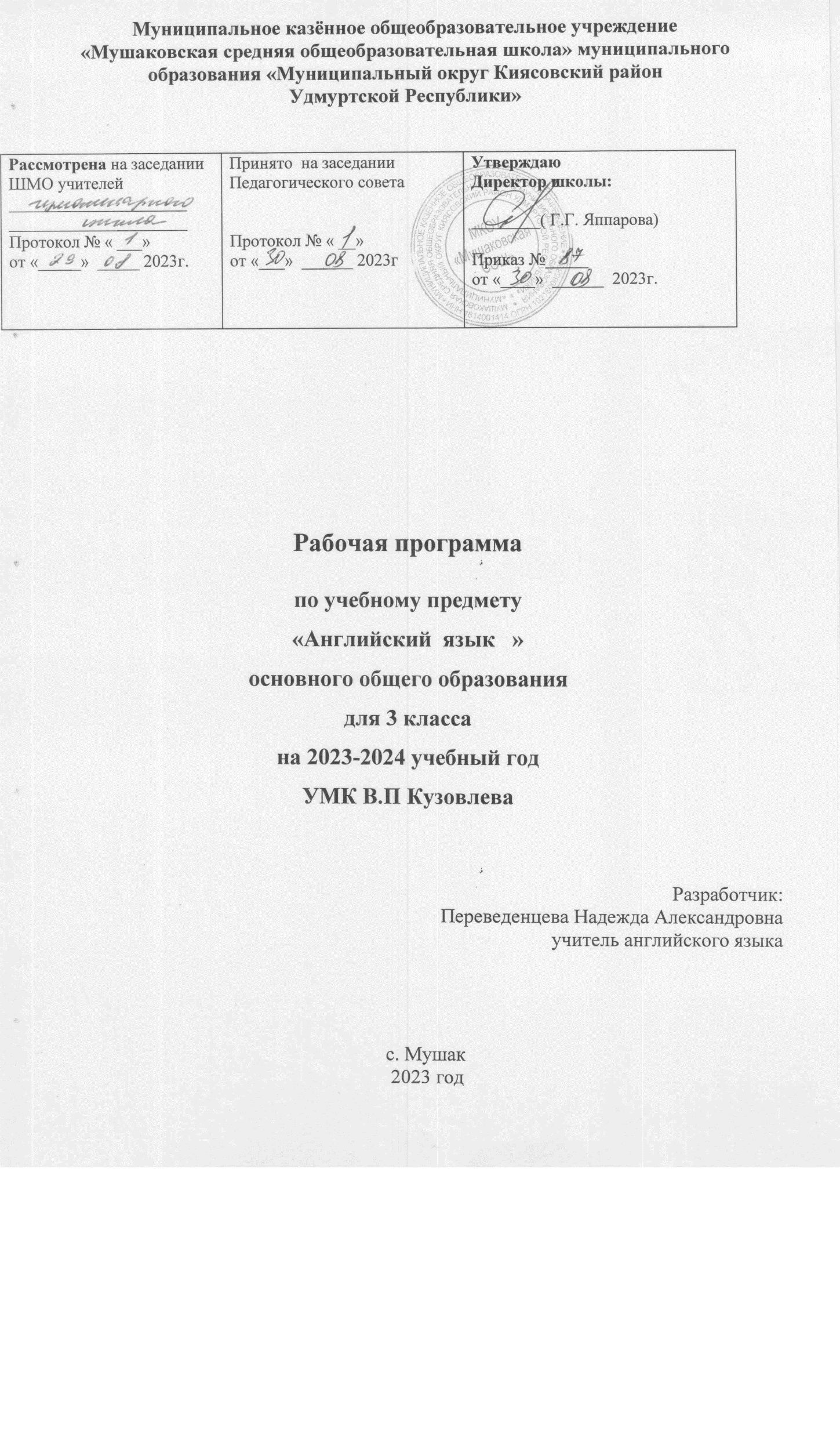 Пояснительная записка. Настоящая программа составлена в соответствии с: п. 2,3,6, 7, 9 ст. 28 Федерального Закона от 29.12.2012 г. № 273-ФЗ «Об образовании в Российской федерации»; в соответствии с Федеральным государственного образовательным стандартом, начального общего образования   на основе Основной образовательной программы основного общего образования, начального общего образования МКОУ «Мушаковская СОШ»  -  на основе Положения о рабочей программе МКОУ «Мушаковская СОШ»   с учетом Рабочей программы воспитания МКОУ «Мушаковская СОШ» . Разработана на основе примерной программы по английскому языку, авторской программы В. П. Кузовлева «Английский язык» для 3 класса издательства «Просвещение» 2017 г. К учебнику В. П. Кузовлева. 2-4 классы: пособие для учителей общеобразоват. учреждений /В. П. Кузовлев, Н. М. Лапа, Э. Ш. Перегудова. - М.: Просвещение, 2011. - 144 с. Общая характеристика учебного предмета .По учебному плану 2 часа в неделю, в год – 68 часов. Планируемые результаты учебного предмета Личностные результаты Воспитание гражданственности, патриотизма, уважения к правам, свободам и обязанностям человека. Воспитание нравственных чувств и этического сознания. Воспитание уважения к культуре народов англоязычных стран.  Воспитание ценностного отношения к прекрасному, формирование представлений об эстетических идеалах и ценностях (эстетическое воспитание) Воспитание трудолюбия, творческого отношения к учению, труду, жизни. Формирование ценностного отношения к здоровью и здоровому образу жизни. Воспитание ценностного отношения к природе, окружающей среде (экологическое воспитание)Личностные результаты с учетом программы воспитания  отражают, в том числе в части:Основные направления деятельности (из Стратегии развития воспитания в Российской федерации на период до 2025 года).1. Гражданско-патриотического воспитания:становление ценностного отношения к своей Родине - России; осознание своей этнокультурной и российской гражданской идентичности; сопричастность к прошлому, настоящему и будущему своей страны и родного края; уважение к своему и другим народам;первоначальные представления о человеке как члене общества, о правах и ответственности, уважении и достоинстве человека, о нравственно-этических нормах поведения и правилах межличностных отношений.2. Духовно-нравственного воспитания:признание индивидуальности каждого человека; проявление сопереживания, уважения и доброжелательности; неприятие любых форм поведения, направленных на причинение физического и морального вреда другим людям.3. Эстетического воспитания:уважительное отношение и интерес к художественной культуре, восприимчивость к разным видам искусства, традициям и творчеству своего и других народов; стремление к самовыражению в разных видах художественной деятельности.4. Физического воспитания, формирования культуры здоровья и эмоционального благополучия:соблюдение правил здорового и безопасного (для себя и других людей) образа жизни в окружающей среде (в том числе информационной); бережное отношение к физическому и психическому здоровью.5. Трудового воспитания:осознание ценности труда в жизни человека и общества, ответственное потребление и бережное отношение к результатам труда, навыки участия в различных видах трудовой деятельности, интерес к различным профессиям.6. Экологического воспитания:бережное отношение к природе; неприятие действий, приносящих ей вред.7. Ценности научного познания:первоначальные представления о научной картине мира; познавательные интересы, активность, инициативность, любознательность и самостоятельность в познании.Метапредметные результаты Метапредметные результаты в данном курсе развиваются главным образом благодаря развивающему аспекту иноязычного образования. У младших школьников будут развиты: 1. положительное отношение к предмету и мотивация к дальнейшему овладению ИЯ; элементарное представление о ИЯ как средстве познания мира и других культур; первоначальный опыт межкультурного общения; познавательный интерес и личностный смысл изучения ИЯ. У учеников будет возможность развивать: способность принимать и сохранять цели и задачи учебной деятельности, поиск средств ее осуществления. 2. языковые и речемыслительные способности, психические функции и процессы; языковые способности: к слуховой дифференциации (фонематический и интонационный слух) к зрительной дифференциации (транскрипционных знаков, букв, буквосочетаний, отдельных слов, грамматических конструкций и т.п.) к имитации (речевой единицы на уровне слова, фразы) к догадке (на основе словообразования, аналогии с родным языком, контекста, иллюстративной наглядности и др.); к выявлению языковых закономерностей (выведению правил). способности к решению речемыслительных задач: к соотнесению/сопоставлению (языковых единиц, их форм и значений) к осознанию и объяснению (правил, памяток и т.д.) к построению высказывания в соответствии с коммуникативными задачами (с опорами и без использования опор); к трансформации (языковых единиц на уровне словосочетания, фразы); психические процессы и функции: восприятие (расширение единицы зрительного и слухового восприятия) мышление (развитие таких мыслительных операций как анализ, синтез, сравнение, классификация, систематизация, обобщение); внимание (повысится устойчивость, разовьется способность к распределению и переключению, увеличится объем); У ученика будет возможность развить языковые способности к выявлению главного (основной идеи, главного предложения в абзаце, в тексте); способности к решению речемыслительных задач: - к иллюстрированию (приведение примеров); к антиципации (структурной и содержательной); к выстраиванию логической/хронологической последовательности (порядка, очередности); к оценке/самооценке (высказываний, действий и т.д.); психические процессы и функции: такие качества ума как любознательность, логичность, доказательность, критичность, самостоятельность; память (расширение объема оперативной слуховой и зрительной памяти); - творческое воображение. 3. Специальные учебные умения и универсальные учебные действия. специальные учебные умения работать над звуками, интонацией, каллиграфией, орфографией, правилами чтения, транскрипцией, лексикой, грамматическими явлениями английского языка; работать со справочным материалом: англо-русским и русско-английским словарями, грамматическим и лингвострановедческим справочниками; пользоваться различными опорами: грамматическими схемами, речевыми образцами, ключевыми словами  и др. для построения собственных высказываний; пользоваться электронным приложением; оценивать свои умения в различных видах речевой деятельности. Ученик получит возможность научиться: -- рационально организовывать свою работу в классе и дома (выполнять различные типы упражнений и т.п.); пользоваться электронным приложением; универсальные учебные действия работать с информацией (текстом/аудиотекстом): извлекать нужную информацию, понимать последовательность описываемых событий, пользоваться языковой догадкой, сокращать, расширять устную и письменную информацию, заполнять таблицы; сотрудничать со сверстниками, работать в паре/ группе, а также работать самостоятельно; - выполнять задания в различных тестовых форматах. Ученик получит возможность научиться: работать с информацией (текстом/аудиотекстом): прогнозировать содержание текста по заголовкам, рисункам к тексту, определять главное предложение в абзаце; вести диалог, учитывая позицию собеседника; планировать и осуществлять проектную деятельность; работать в материальной и информационной среде начального общего образования (в том числе пользоваться средствами информационных и коммуникационных технологий); - контролировать и оценивать учебные действия в соответствии с поставленной задачей; читать тексты различных стилей и жанров в соответствии с целями и задачами; осознанно строить речевое высказывание в соответствии с коммуникативными задачами; осуществлять логические действия: сравнения, анализа, синтеза, обобщения, классификации по родовидовым признакам, установления аналогий и причинно-следственных связей, построения рассуждений. Предметные результаты В процессе овладения познавательным (социокультурным) аспектом ученик научится: находить на карте страны изучаемого языка и континенты; узнавать достопримечательности стран изучаемого языка/родной страны; понимать особенности британских и американских национальных и семейных праздников и традиций; -понимать особенности образа жизни своих зарубежных сверстников; узнавать наиболее известных персонажей англоязычной детской литературы и популярные литературные произведения для детей; узнавать наиболее популярные в странах изучаемого языка детские телепередачи и их героев, а также анимационные фильмы и их героев. Ученик получит возможность: сопоставлять реалии стран изучаемого языка и родной страны; познакомиться и выучить наизусть популярные детские песенки и стихотворения; В процессе овладения учебным аспектом у учащихся будут развиты коммуникативные умения по видам речевой деятельности. В говорении ученик научится: вести и поддерживать элементарный диалог: этикетный, диалог-расспрос, диалогпобуждение, диалог-обмен мнениями; кратко описывать и характеризовать предмет, картинку, персонаж; рассказывать о себе, своей семье, друге, родном крае, стране и т.п. (в пределах тематики 2 класса). Ученик получит возможность научиться: воспроизводить наизусть небольшие произведения детского фольклора: рифмовки, стихотворения, песни; кратко передавать содержание прочитанного/услышанного  текста; выражать отношение к прочитанному/услышанному. В аудировании ученик научится: понимать на слух: речь учителя по ведению урока; связные высказывания учителя, построенные на знакомом материале и\или содержащие некоторые незнакомые слова; - выказывания одноклассников; небольшие тексты и сообщения, построенные на изученном речевом материале как при непосредственном общении, так и при восприятии аудиозаписи; содержание текста на уровне значения (уметь отвечать на вопросы по содержанию текста); извлекать конкретную информацию из услышанного; понимать детали текста; понимать основную информацию услышанного; • 	вербально или невербально реагировать на услышанное; Ученик получит возможность научиться: понимать на слух разные типы текста, соответствующие возрасту и интересам учащихся (краткие диалоги, описания, детские стихотворения и рифмовки, песни, загадки) – время звучания до 1 минуты; использовать контекстуальную или языковую догадку; не обращать внимание на незнакомые слова, не мешающие понимать основное содержание текста. В чтении ученик овладеет техникой чтения, т.е. научится читать: по транскрипции; с помощью (изученных) правил чтения и с правильным словесным ударением; написанные цифрами количественные числительные; с правильным логическим и фразовым ударением простые нераспространенные предложения; основные коммуникативные типы предложений (повествовательные, вопросительные, побудительные, восклицательные); с определенной скоростью, обеспечивающей понимание читаемого. Ученик овладеет умением читать, т.е. научится: читать небольшие различных типов тексты с разными стратегиями, обеспечивающими понимание основной идеи текста, понимание необходимой (запрашиваемой) информации; читать и понимать содержание текста на уровне значения, т.е. сумеет на основе понимания взаимоотношений между членами простых предложений ответить на вопросы по содержанию текста; читать и понимать содержание текста на уровне значения, т.е. сумеет на основе понимания взаимоотношений между членами простых предложений ответить на вопросы по содержанию текста; определять значения незнакомых слов по  аналогии с родным языком, контексту, иллюстративной наглядности; пользоваться справочными материалами (англо-русским словарем, лингвострановедческим справочником) с применением знаний алфавита и транскрипции; Ученик получит возможность научиться: читать и понимать тексты, написанные разными типами шрифтов; читать с соответствующим ритмико - интонационным оформлением простые распространенные предложения с однородными членами; читать и понимать содержание текста на уровне смысла и:  делать выводы из прочитанного; соотносить события в тексте с личным опытом; В письме ученик научится: правильно списывать,  выполнять лексико-грамматические упражнения, делать записи (выписки из текста), делать подписи к рисункам, отвечать письменно на вопросы, писать открытки - поздравления с праздником и днем рождения  Ученик получит возможность научиться: писать записки друзьям -писать русские имена и фамилии по-английски сообщать краткие сведения о себе Содержание учебного предмета Согласно требованиям федерального компонента государственного стандарта, предметное содержание речи для 3 класса включает в себя такие темы, как:  Раздел №1 Откуда ты родом? (10 часов) Родная страна и страны изучаемого языка: Россия, Великобритания и США. Их географическое положение, города и достопримечательности, с литературными героями книг Раздел №2 У тебя большая семья? (10 часов) Члены семьи, их имена и возраст. Любимые занятия членов семьи. Обязанности членов семьи Раздел №3 Ты хороший помощник? (7 часов) Основные виды работы по дому. Отрывки из художественных произведений: английская народная сказка «Две сестры», стих К. Несбита.  Раздел №4 Что ты празднуешь? (7 часов) Праздники в Великобритании, США и России. Праздничные обычаи, традиции. Новоголние песни, стихи, считалочки Раздел №5 Я очень привлекательная! (10 часов) Описание внешности. Моя любимая одежда. Школьная форма. Художественные произведения :стих А. Милна, сказка «Абра Кадабра и зубная фея» Раздел №6 Какое твоё любимое время года?  ( 7 часов) Особенности времен года в Австралии, Великобритании. Мое любимое время года. Сказка Т. Чианго «Ангел дождя» Раздел №7 У тебя есть домашнее животное? (7 часов) Домашние питомцы. Любимые животные. Сказочные животные, герои детских стихов и сказок  Раздел № 8: Лучшие друзья – кто они? (10 часов) Мои друзья, что умеют делать. Совместные игры, любимые занятия. Стихотворения и рассказы о друзьях и о дружбе. Тематическое планированиес учетом  рабочей  программы воспитания МКОУ «Мушаковская СОШ»Тематическое планирование Контрольно-измерительные материалы Критерии и нормы оценки знаний Критерии оценки письменных развернутых ответов Критерии оценки устных развернутых ответов Система контрольных работ Материально-техническое обеспечение образовательного процесса» Основная литература: Для учителя Рабочая программа по английскому языку, предметная область: филология, 3 кл. Составитель Ляшенко И.Н., учитель английского языка, первой квалификационной категории Английский язык. 3 класс: учеб. для общеобразоват. организаций с прил. на электрон. носителе. / В.П.Кузолев, Н.М.Лапа. И.П.Костина и др.; Рос. акад. наук, Рос. акад. образования. М.:  «Просвещение», 2015. Английский язык. Книга для чтения. 3 класс: пособие для учащ. общеобразоват. организаций. /В.П.Кузолев, Н.М.Лапа. И.П.Костина, Е.В. Кузнецова; Рос. акад. наук, Рос. акад. образования. М.:  «Просвещение», 2010. Английский язык. Контрольные задания. 2-4 классы: учеб. пособие для общеобразоват. организаций. /В.П.Кузолев, Н.М.Лапа. И.П.Костина, Э.Ш.Перегудова и др.; М.:  «Просвещение», 2015. Английский язык. Аудио приложение, 3 класс: электронное приложение к учебнику с аудиокурсом. /В.П.Кузолев, Н.М.Лапа. И.П.Костина и др.; Рос. акад. наук, Рос. акад. образования. М.:  «Просвещение», 2016. Английский язык. Книга для учителя. 3 класс: учеб. пособие для общеобразоват. организаций. /В.П.Кузолев, Н.М.Лапа. И.П.Костина, Е.В.Кузнецова; Рос. акад. наук, Рос. акад. образования. М.:  «Просвещение», 2014. Интернет-ресурсы. www. prosv.ru./umk/we       www. prosvmedia.ru./mp3 РазделКоличество часовМодуль воспитательной программы  «Школьный урок»Основные направления воспитательной деятельностиОткуда ты родом? 10День знаний, День БлагодаренияДень народного единстваДень солидарности в борьбе с терроризмом.1,2,3,4,5,6,7У тебя большая семья? 10Международный день толерантности Международный день семьи1,2,3,4,5,6,7Ты хороший помощник? 7День пожилых людейДень бабушек190 лет со дня рождения Льюиса Кэрролла (1832-1898), английского писателУрок безопасности в сети Интернет1,2,3,4,5,6,7Что ты празднуешь? 7Международный день мира.Рождество и Новый годПасха 1,2,3,4,5,6,7Я очень привлекательная! 10День матери в России1,2,3,4,5,6,7Какое твоё любимое время года?  7  День весны210 лет со дня рождения Чарльза Диккенса (1812-1870), английского писателя1,2,3,4,5,6,7У тебя есть домашнее животное? 7День экологии1,2,3,4,5,6,7Лучшие друзья – кто они? 10День памяти юного героя-антифашиста1,2,3,4,5,6,7№ урока Раздел, тема урока Количество часов Контроль  I Четверть Цикл 1 “where are you from?” «Откуда ты?» I Четверть Цикл 1 “where are you from?” «Откуда ты?» I Четверть Цикл 1 “where are you from?” «Откуда ты?» I Четверть Цикл 1 “where are you from?” «Откуда ты?» 1 What country are you from?Из какой ты страны? 1 2 What are the colours of your city?Какого цвета твой город? 1 3 What do you like about your country?Что тебе нравиться в твоей стране? 1 4 Reading Lesson. elcome to the Land of Oz!Урок чтения. «Добро пожаловать в стану ОЗ!» 1 Текст на чтение и аудировании 5 We like playing games.Мы любим играть в игры. 1 6. I like my country.Я люблю свою страну. 1 7 Повторение по теме «Моя страна» 1 тест 8 Повторение по теме «Мой город (село)» 1 Unit 2 “Is your family big?”                                                    Цикл 2 «Твоя семья большая?» Unit 2 “Is your family big?”                                                    Цикл 2 «Твоя семья большая?» Unit 2 “Is your family big?”                                                    Цикл 2 «Твоя семья большая?» Unit 2 “Is your family big?”                                                    Цикл 2 «Твоя семья большая?» 9 How old are you? Сколько тебе лет? 1 10 What do you like?Что тебе нравиться? 1 11 What do you usually do?Что ты обычно делаешь? 1 12 What games do you play?В какие игры ты играешь? 1 13 Reading Lesson. The magic word.Урок чтения. «Волшебное слово» 1 Текст на чтение и аудировании 14 I love my family.Я люблю свою семью. 1 15-16 	Повторение 	по 	теме «Сколько тебе лет?» 2 Диктант  17 Test yourself. Контрольная работа по темам «Твоя семья большая?,  «Откуда ты?» 1 Контрольная работа 18 What do you do about the house?Что ты делаешь по дому? 1 19 Do you like working about the house?Тебе нравиться помогать по дому? 1 20 I helped my grandma yesterday.Я вчера помогал моей бабушке. 1 21-22 It was Mother’s Day on Sunday.В воскресенье был День матери. 2 23 Reading Lesson «The girl and the witch»Урок чтения. «Девочка и ведьма» 1 Текст на чтение и аудировании Техника -чтения 24 I am a good helper!Я хороший помощник 1 25 How did you celebrate Christmas?Как ты отмечал Рождество? 1 26 Holidays and gifts.Праздники и подарки. 1 27 Did you have a surprise party?У тебя был Вечер сюрпризов? 1 28 What did you do on your birthday?Что ты делал в день  рождения? 1 29-30 Урок повторения 2 Диктант, техника -чтения 31 Test yourself. Контрольная работа по темам «Что ты празднуешь?», «Ты хороший помощник?» 1 Контрольная работа  32 Обобщающий урок 1 III четверть Unit 5 “I’m very nice!” Цикл 5 «Я очень хороший!» III четверть Unit 5 “I’m very nice!” Цикл 5 «Я очень хороший!» III четверть Unit 5 “I’m very nice!” Цикл 5 «Я очень хороший!» 33 My favourite toys.Мои любимые игрушки. 1 34 What are your favourite clothes?Какая одежда  твоя любимая? 1 35 I like going to the park.Мне нравиться ходить в парк. 1 36 Reading lesson «Abra Cadabra and the Tooth Witch.»Урок чтения. «Абракадабра и...» 1 Текст на чтение и аудировании 37 I can describe everyone! Я умею описать любого человека. 1 38 Повторение по теме «Любимые занятия». 1 Unit 6 “What is your favourite season?” Цикл 6 «Какой твой любимый сезон?» Unit 6 “What is your favourite season?” Цикл 6 «Какой твой любимый сезон?» Unit 6 “What is your favourite season?” Цикл 6 «Какой твой любимый сезон?» 39 When were you born?  Когда ты родился? 1 40 What is the weather like in Britain? Какая погода в Британии? 1 41 What is the weather like in Russia?Какая погода в России? 1 42 You should stay at home!Тебе следует остаться дома. 1 43 Reading lesson «How to make the rain?»Урок чтения. «Как сделать дождь» 1 Текст на чтение и аудировании 44 My favourite season.Мое любимое время года. 1 Диктант  Unit 7 “Have you got a pet?” Цикл 7 «У тебя есть домашний питомец?» Unit 7 “Have you got a pet?” Цикл 7 «У тебя есть домашний питомец?» Unit 7 “Have you got a pet?” Цикл 7 «У тебя есть домашний питомец?» 45 Have you got a home zoo?У тебя есть домашний зоопарк? 1 46 I must look after my pet.Я должен заботиться о моем питомце. 1 47   What I like? Что мне нравиться? 1 48 Reading lesson «Mary’s pet.»Урок чтения. «Питомец Мери» 1 Текст на чтение и аудировании 49 What pet do you want to have?Какого питомца ты бы хотел иметь? 1 50 Test yourself. Контрольная работа по темам  «Я очень хороший!» , «Какой твой любимый сезон?», «У тебя есть домашний питомец?» 1 Контрольная работа 51 Обобщающий урок 1 52-53 What is your friend like?Какой твой друг? 2 54 Do you know your friend well? Ты хорошо знаешь своего друга? 1 55-56 We will have fun together!Нам вместе будет весело. 2 57-58 What gift will you give to your friend?Что ты подаришь своему другу? 2 59 How will you celebrate Friendship Day?Как ты отметишь День ружбы? 1 60 We liked the ABC party!Нам нравиться вечеринка Азбуки. 1 61-62 I like summer camps!Мне нравится в летнем лагере. 2 63 We’ll have fun in summer!Нам будет весело летом. 1 64 Test yourself. Контрольная работа по теме «Какие хорошие друзья?» 1 Контрольная работа 65 Повторение по теме «Мои друзья»  1 66 Итоговая контрольная работа  1 Итоговая контрольная работа 67 Повторение по теме «Погода» 1 68 Проверьте себя. 1 Баллы    Критерии оценки «5»      Коммуникативная задача решена полностью, применение лексики адекватно коммуникативной задаче, грамматические ошибки либо отсутствуют, либо не препятствуют решению коммуникативной задачи.   «4»      Коммуникативная задача решена полностью, но понимание текста незначительно затруднено наличием грамматических и/или лексических ошибок.   «3»       Коммуникативная задача решена, но понимание текста затруднено наличием грубых грамматических ошибок или неадекватным употреблением лексики.   «2»     Коммуникативная задача не решена ввиду большого количества лексикограмматических ошибок или недостаточного объема текста. «1» Коммуникативная задача совсем не решена. Учащийся отказался выполнять задание без объяснения причин. Оценк и Коммуникативное              взаимодействие Произношение  Лексикограмматическая правильность речи «5» Адекватная естественная реакция на реплики собеседника. Проявляется речевая инициатива для решения поставленных коммуникативных задач. Речь звучит в естественном   темп е, учащийся не делает    грубых фонетических ошибок.      Лексика адекватна ситуации, редкие грамматически е ошибки не мешают коммуникации «4» Коммуникация затруднена, речь учащегося неоправданно паузирована. В отдельных словах допускаются фонетические ошибки (например, замена, английских фонем сходными русскими).  Общая интонация в   большой степени обусловлена влияни ем родного языка. Грамматически е и/или лексические ошибки заметно влияют на восприятие речи учащегося. «3» Коммуникация существенно затруднена, учащийся не проявляет речевой инициативы. Речь воспринимается с трудом из-за большого количества фонетических ошибок. Интонация обусловлена влиянием родного языка. Учащийся делает большое количество грубых грамматически х и/или лексических ошибок. «2» Коммуникативная задача не решена. Речь не воспринимается изза большого количества фонетических ошибок. Речь не воспринимается из-за большого количества грамматически х и/или лексических ошибок. «1» Коммуникативная задача совсем не решена. Учащийся отказался от ответа без объяснения причин. Речь совсем не воспринимается. Учащийся отказался от ответа без объяснения причин. Речь совсем не воспринимаетсяУчащийся отказался от ответа без объяснения причин. Предмет  Месяц  Контрольная работа Иностранный язык ( англ.) Октябрь  Контрольная работа по темам «Твоя семья большая?,  «Откуда ты?» Иностранный язык ( англ.) Декабрь  Контрольная работа по темам «Что ты празднуешь?», «Ты хороший помощник?» Иностранный язык ( англ.) Март  Контрольная работа по темам  «Я очень хороший!» , «Какой твой любимый сезон?», «У тебя есть домашний питомец?» Май  Контрольная работа по теме «Какие хорошие друзья?» Май   Итоговая контрольная работа 